Notes – College AlgebraSection 4.5- Writing a Function RuleObjective: To write equations that represent functions.Starter:Graph the function rule 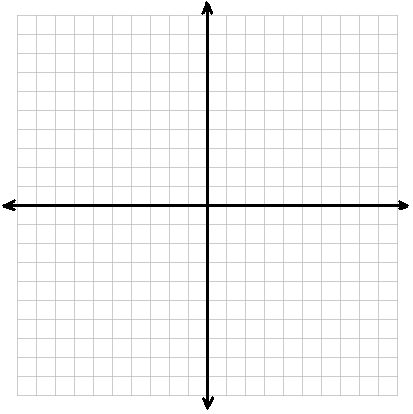 Graph the function rule 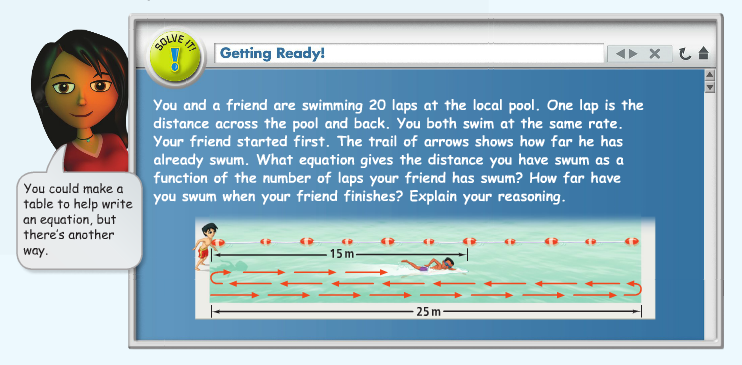 Problem 1: Writing a Function RuleYou can estimate the temperature by counting the number of chirps of the snowy tree cricket.  The outdoor temperature is about 40˚F more than one fourth the number of chirps the cricket makes in one minute.  What is a function Rule that represents this situation?Problem 2: Writing and Evaluating a Function RuleA concert seating plan is shown below.  Reserved seating is sold out.  Total revenue from ticket sales will depend on the number of general-seating tickets sold.  Write a function rule to represent this situation.  What is the maximum possible total revenue?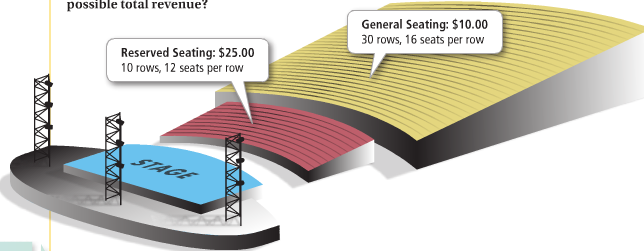 Try these…A landfill has 50,000 tons of waste in it.  Each month it accumulates an average of 420 more tons of waste.  What is a function rule that represents the total amount of waste after m months?A kennel charges $15 per day to board dogs.  Upon arrival, each dog must have a flea bath that costs $12.  Write a function rule for the total cost for n days of boarding plus a bath.  How much does a 10 day stay cost?Problem 3: Writing a Nonlinear Function Rule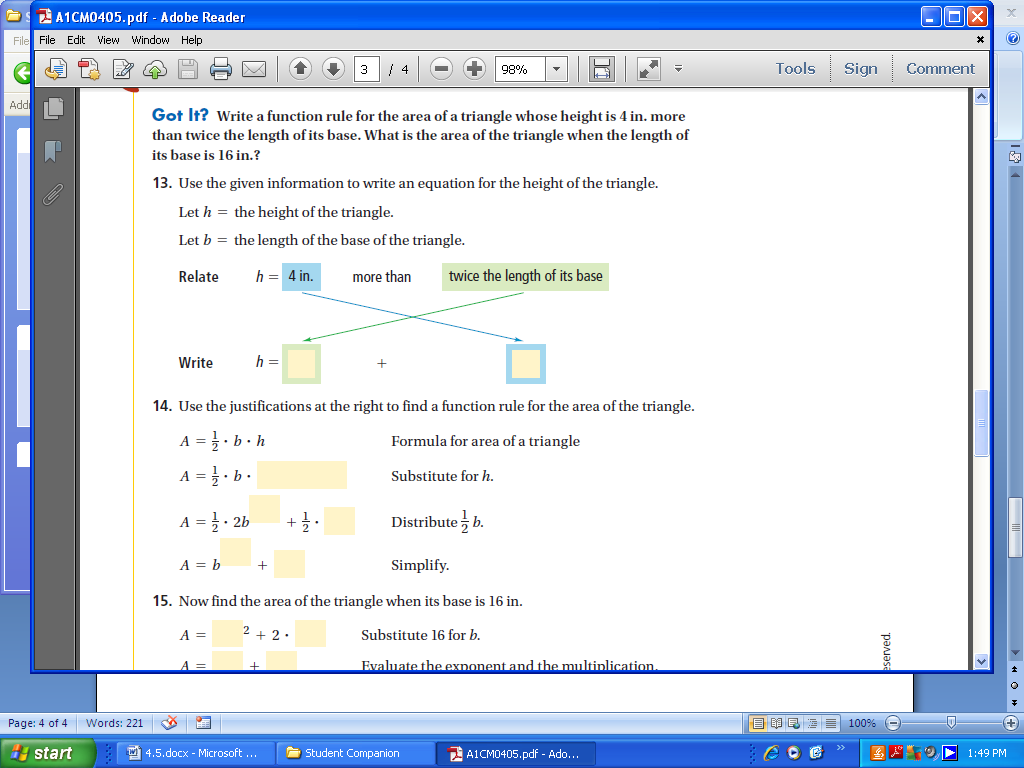 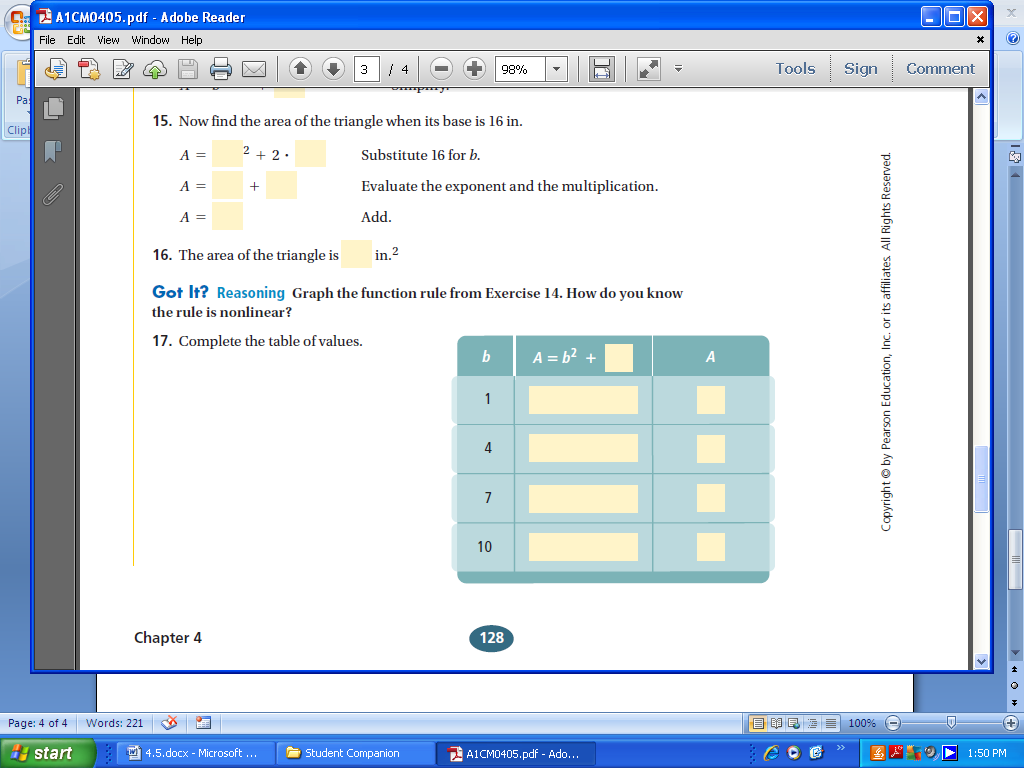 HW: Section 4.5 p. 265 #9-25 odd